1. Rapport etter åpenhetsloven for Telemark Energi AS, Føre AS og Norsjøkraft AS 20221.1 Innledning Formålet med åpenhetsloven er å fremme virksomheters respekt for grunnleggendemenneskerettigheter og anstendige arbeidsforhold.Telemark Energi med datterselskap og Norsjøkraft AS skal hvert år redegjøre for aktsomhetsvurderinger i henhold til åpenhetsloven og offentliggjøre denne. I tillegg skal vi regelmessig, og ved vesentlig endringer, vurdere våre leverandører opp mot brudd på grunnleggende menneskerettigheter. Denne rapporten redegjør for aktsomhetsvurderingene selskapet har gjennomført.I rapporten framkommer tiltakene som er vurdert og iverksatt for å redusere risikoen for brudd på grunnleggende menneskerettigheter og anstendige arbeidsforhold i vår leverandørkjede. 1.2 Kontaktinformasjon Henvendelser om denne rapporten kan rettes til: Bjarne LarsenBærekraftsansvarlig Bjarne.larsen@tenergi.no1.3 Rapporteringsplikt Telemark Energi AS, Føre AS og Norsjøkraft AS oppfyller to av følgene tre kriterier for å være rapporteringspliktig etter åpenhetsloven: 
- salgsinntekter over 70 millioner- balansesum på 35 millioner, og- over 50 ansatte2. Om selskapets organisering og driftsområde2.1 Organisering Telemark Energi AS er morselskap i energikonsernet. Selskapet er eiet av Nome kommune (40 %) og Midt-Telemark kommune (60 %).  Selskapets hovedoppgave er å eie aksjer i andre selskap, drifte og yte administrative tjenester og ledelse til datterselskaper og tilknyttede selskaper, samt annen virksomhet som står i nær sammenheng med dette. Konsernet består i tillegg til Telemark Energi AS av de heleide datterselskapene Føre AS og Telemark Energi Produksjon AS. Føre AS har konsesjon for å drive nettvirksomhet i kommunene Midt-Telemark og Nome. I tillegg utfører selskapet enkelte tjenester for andre. Telemark Energi Produksjon AS har som formål å drive kraftproduksjon og eier i dag kraftverkene Oterholtfoss (5,1 GWh) og Kvitingen (1,7 GWh). I tillegg yter selskapet forvaltningstjenester for de øvrige selskaper i konsernet. Telemark Energi AS utgjør ledelse i alle våre egeneide og tilknyttede selskaper, samt at det leveres ulike forvaltningstjenester. Tidligere strømsalgsvirksomhet (Midt-Telemark Strøm AS) er i dag fusjoner inn i Kraftriket AS, nå konsernet YVE AS. Norsjøkraft AS eies av Midt-Telemark Kraft AS 44,5%, Telemark Energi AS 22,2% og Brennebu AS 33,3%. Selskapet eier Vrangfoss og Eidsfoss Kraftverk. Selskapet har ingen ansatte, men leier administrative tjenester fra Telemark Energi AS og operatørtjenester fra Statkraft Energi AS.2.2 Intern rutine Telemark Energi AS, Føre AS og Norsjøkraft AS har utarbeidet rutine for arbeid med åpenhetsloven i forhold til menneskerettigheter og anstendige arbeidsforhold, se «Rutine for arbeid med åpenhetsloven». Selskapets rutiner er forankret i selskapets styre. 
Rutinen er kommunisert til selskapets ansatte og ligger tilgjengelig på selskapets nettsider. 2.3 Mål og tiltak 2.3.1 Vårt målVi skal jobbe for å redusere risikoen for brudd på menneskerettigheter og ivareta anstendige arbeidsforhold i selskapet, datterselskap, leverandører og øvrige forretningsforbindelser.2.3.1 Handlingsplan for kommende år Vi jobber kontinuerlig med risikovurdering av selskapets aktiviteter og bruk av leverandører og forretningsforbindelser. Vi har i tabellen (Handlingsplan) nedenfor identifiserte flere konkrete tiltak for arbeidet fremover. 3. AktsomhetsvurderingenSom Forbrukertilsynet fremhever, når man gjennomfører aktsomhetsvurderinger etter åpenhetsloven, handler det ikke om negative konsekvenser for virksomheten selv. Det dreier seg derimot om sannsynligheten for negativ påvirkning på menneskerettigheter og arbeidsforhold. Hovedfokuset bør altså ligge på hvordan virksomheten påvirker mennesker, både i og utenfor virksomheten.3.1 Organisering, metodikk og resultat Telemark Energi med datterselskap og Norsjøkraft AS sørger for at selskapene har oversikt over og vurderer risiko for brudd på grunnleggende menneskerettigheter og anstendige arbeidsforhold i forhold til våre aktiviteter og forretningsforhold. Ansvaret for åpenhetsloven i vårt selskap ligger til bærekraftansvarlig. Det er etablert en prosjektgruppe bestående av økonomisjef og bærekraftsansvarlig. 
Gruppen rapporterer til styringsgruppe bestående av ledergruppen.Selskapet har jobbet ut fra de seks stegene i aktsomhetsvurderingen (figur nedenfor, OECDs guidelines) og vår rutine for arbeid med åpenhetsloven.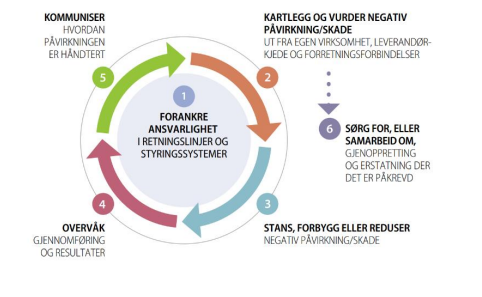 Beskrivelse av aktiviteter og funn for hvert steg i aktsomhetsvurderingen3.2 Aktsomhetsvurderinger av selskapets produkter/tjenester Vi har i 2022 valgt å foreta aktsomhetsvurderinger av entreprenører vi har prekvalifisert for oppdrag for Føre AS.Omfang: 
Vi praktiserer en risikobasert tilnærming som er basert påforholdsmessighetsprinsippet i åpenhetsloven. Prosessene og rutinene iarbeidet med åpenhetsloven er knyttet til virksomhetens forretningsvirksomhet,leverandørkjeder og forretningspartnere. Egen virksomhet er vurdert til lav risikomed begrunnelse i gode interne prosesser, forankret i etablert norsk lovverk. Avgrensing: 
Vi utfører ikke aktsomhetsvurderinger i våre deleide selskaper, men påvirker disse gjennom eierstyring. Våre forretningspartnere er i hovedsak kjente og norske, og vi anser disse som lavrisikoaktører knyttet til risikoen for brudd på grunnleggende menneskerettigheter og anstendige arbeidsforhold.  3.3 Resultatet av aktsomhetsvurderingen Selskapet har ikke avdekket brudd på menneskerettigheter eller anstendigearbeidsforhold i rapporteringsåret. Selskapet har heller ikke avdekket vesentligrisiko for brudd/negative konsekvenser. 4. Gjenoppretting og erstatning Selskapet har ikke avdekket tilfeller som krever gjenoppretting eller erstatning i rapporteringsåret.TiltakStatusVidereutvikle samarbeidet med Skagerak Energi vedr. innkjøp PåbegyntVidereutvikle aktsomhetsvurdering med bakgrunn av erfaringene vi gjørPåbegyntHeve kompetansen på innkjøp.PåbegyntOppdater «Rutine for arbeid med åpenhetsloven» basert på erfaringer.PåbegyntLegge til rette for at deleide selskap som omfattes av åpenhetsloven kan benytte våre maler og metodikk.PåbegyntStegAktivitet og funn1. Forankre ansvarlighet Danne prosjektgruppe, og vedta i ledergruppen hvor ansvaret for åpenhetsloven hører til i organisasjonen. Utviklet «Rutine for arbeid med åpenhetsloven».Forankre og beslutte prosess i ledermøter og selskapets styre.2. Kartlegg og vurder negativ påvirkningMed mange leverandører er risikovurdering av leverandører krevende. Vi brukte følgende prinsipp for å kartlegge og vurdere utvalg av leverandører med høy risiko: Bransje: Bygg og anleggsbransjen er en høyrisikobransje knyttet til arbeidslivskriminalitet og menneskerettigheter, og vi valgte å konsentrere vår kartlegging til denne bransjen.Størrelse: Selskap der vi har vesentlig innflytelse. Geografi: Med bakgrunn i utvalgt bransje, er leverandørene alle norske. Varer: Selskapet har ikke vurdert spesifikke varer med ulik risiko, men vurderer å gjøre dette ved neste aktsomhetsvurdering sammen med vår innkjøpspartner. 3. Stans, forebygg eller reduser Alle som var i gruppen (entreprenører) betrakter vi som lav score.
Vi har gjennomført prekvalifisering med disse med gjennomgang av bla. ivaretakelse av arbeidstakere. Leverandører signerer også på dette ved inngåelse av kontrakter. Basert på de undersøkelsene vi har gjort har vi ikke grunnlag for å si at det foreligger eller er mistanke om brudd på menneskerettigheter eller anstendig arbeidsforhold. 4. Overvåk gjennomføring og resultater Vi har følgende plan for videre overvåking: Kontakt innkjøpspartner og vurder behov for tiltakene:Leverandørrisiko blir en egen risiko i det øvrige risikoarbeidet til virksomheten. Utvikle selskapenes innkjøpssystem for kategorisering av leverandører for å lettere identifisere og kartlegge risiko. 5. Kommuniser hvordan påvirkningen er håndtert Vi benytter kartleggingen aktivt til å styrke sitt arbeid med åpenhetsloven. Rapporten er letttilgjengelig på våre nettsider.6. Sørg for, eller samarbeid om gjenoppretting Siste steget i aktsomhetsvurderingen er ikke er relevant i årets redegjørelse fordi vi ikke har avdekketvesentlige funn som krever ytterligere handling.